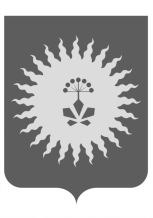 АДМИНИСТРАЦИЯ                                    АНУЧИНСКОГО МУНИЦИПАЛЬНОГО ОКРУГАПРИМОРСКОГО КРАЯП О С Т А Н О В Л Е Н И ЕО внесении изменений в муниципальную программу «Комплексное развитие сельских территорий Анучинского муниципального округа» на 2022-2026 годы, утверждённую постановлением администрации Анучинского муниципального округа от 19.08.2021 № 658      В соответствии с п. 4.2 постановления от 27.12.2018 № 665 «Об утверждении порядка принятия решений о разработке муниципальных программ, их формирования, реализации и оценки эффективности в Анучинском муниципальном районе», Уставом Анучинского муниципального округа Приморского края администрация Анучинского муниципального округа Приморского краяПОСТАНОВЛЯЕТ:    1.Внести в муниципальную программу «Комплексное развитие сельских территорий Анучинского муниципального округа» на 2022-2026 годы (далее – Программа), утверждённую постановлением администрации Анучинского муниципального округа от 19.08.2021г. № 658 следующие изменения:     1.1. Паспорт Программы «Объем средств бюджета Анучинского муниципального округа на финансирование программы и прогнозная оценка привлекаемых на реализацию её целей средств федерального, краевого бюджетов, внебюджетных источников» паспорта Программы изложить в новой редакции:«Общий объем средств, необходимых на финансирование мероприятий Программы составляет –6883,77 тыс. руб., в том числе:Объем средств федерального бюджета – тыс. руб., в том числе по годам:2022 год - 0,0 тыс. руб.;2023 год - 0,0 тыс. руб.;2024 год - 0,0 тыс. руб.;2025 год - 0,0 тыс. руб.;2026 год - 0,0 тыс. руб.;Объем средств краевого бюджета –тыс. руб., в том числе по годам:2022 год - 0,0 тыс. руб.;2023 год - 0,0 тыс. руб.;2024 год - 0,0 тыс. руб.;2025 год - 0,0 тыс. руб.;2026 год - 0,0 тыс. руб.;Объем средств бюджета Анучинского муниципального округа –6883,77 тыс. руб., в том числе по годам:2022 год -1180,47 тыс. руб.;2023 год – 4203,3 тыс. руб.;2024 год - 1500,0 тыс. руб.;2025 год - 0,0 тыс. руб.;2026 год - 0,0 тыс. руб.Объем средств из внебюджетных источников - 0,0 тыс. руб., в том числе по годам:2022 год - 0,0 тыс. руб.;2023 год - 0,0 тыс. руб.;2024 год - 0,0 тыс. руб.;2025 год - 0,0 тыс. руб.;    2026 год - 0,0 тыс. руб.»   1.4. Раздел 4 «Целевые показатели (индикаторы) Программы» изложить в новой редакции:    «Целевые показатели (индикаторы) Программы соответствуют ее приоритетам, целям и задачам.     Для оценки эффективности реализации Программы используются следующие показатели (индикаторы): о плановых значениях индикатора1.5. Приложение № 3 «Информация о ресурсном обеспечении муниципальной программы за счёт средств бюджета Анучинского муниципального округа Приморского края и прогнозная оценка привлекаемых на реализацию её целей средств федерального бюджета, краевого бюджета Программы изложить в новой редакции (Прилагается). 1.6. Паспорта Подпрограмм № 1, 2, 3, 4 изложить в новой редакции (Прилагаются).2. Аппарату администрации Анучинского муниципального округа (Бурдейной) разместить постановление на официальном сайте администрации Анучинского муниципального округа Приморского края в информационно-телекоммуникационной сети Интернет.3. Контроль за исполнением настоящего постановления оставляю за собой.Глава Анучинского   муниципального округа                                                             С.А.ПонуровскийПриложение № 3Информацияо ресурсном обеспечении муниципальной программы за счет средств бюджета Анучинского муниципального округа и прогнозная оценка привлекаемых на реализацию ее целей средств федерального бюджета, краевого бюджета «Комплексное развитие сельских территорий» на территории Анучинского муниципального округа» на 2022 – 2026 годыПодпрограмма № 1 «Обеспечение граждан сельских территорий жильёмна территории Анучинского муниципального округа»на 2022 – 2026 годыПАСПОРТ ПОДПРОГРАММЫ Подпрограмма № 2«Мероприятия по благоустройству сельских территорий Анучинского муниципального округа» на 2022 – 2026 годыПАСПОРТ ПОДПРОГРАММЫ Подпрограмма № 3«Развитие транспортной инфраструктуры на сельскихтерриториях Анучинского муниципального округа» на 2022 - 2026 годыПАСПОРТ ПОДПРОГРАММЫПодпрограмма № 4 «Создание и развитие инфраструктуры сельских территорий Анучинского муниципального округа» на 2022 - 2026 годыПАСПОРТ ПОДПРОГРАММЫ 28.12.2023с. Анучино№1101№ п/пНаименование индикатораЕдиница измеренияБазовый период, годБазовый период, годБазовый период, годБазовый период, годБазовый период, год№ п/пНаименование индикатораЕдиница измерения2022 2023 2024 2025 2026Подпрограмма «Обеспечение граждан сельских территорий жильём на территории Анучинского муниципального округа» на 2022 - 2026 годыПодпрограмма «Обеспечение граждан сельских территорий жильём на территории Анучинского муниципального округа» на 2022 - 2026 годыПодпрограмма «Обеспечение граждан сельских территорий жильём на территории Анучинского муниципального округа» на 2022 - 2026 годыПодпрограмма «Обеспечение граждан сельских территорий жильём на территории Анучинского муниципального округа» на 2022 - 2026 годыПодпрограмма «Обеспечение граждан сельских территорий жильём на территории Анучинского муниципального округа» на 2022 - 2026 годыПодпрограмма «Обеспечение граждан сельских территорий жильём на территории Анучинского муниципального округа» на 2022 - 2026 годыПодпрограмма «Обеспечение граждан сельских территорий жильём на территории Анучинского муниципального округа» на 2022 - 2026 годы1.1. Улучшение жилищных условийЕд.(КвартираДом)00000Подпрограмма «Мероприятия по благоустройству сельских территорий Анучинского муниципального округа» на 2022 - 2026 годыПодпрограмма «Мероприятия по благоустройству сельских территорий Анучинского муниципального округа» на 2022 - 2026 годыПодпрограмма «Мероприятия по благоустройству сельских территорий Анучинского муниципального округа» на 2022 - 2026 годыПодпрограмма «Мероприятия по благоустройству сельских территорий Анучинского муниципального округа» на 2022 - 2026 годыПодпрограмма «Мероприятия по благоустройству сельских территорий Анучинского муниципального округа» на 2022 - 2026 годыПодпрограмма «Мероприятия по благоустройству сельских территорий Анучинского муниципального округа» на 2022 - 2026 годыПодпрограмма «Мероприятия по благоустройству сельских территорий Анучинского муниципального округа» на 2022 - 2026 годы2.1.Создание условий для укрепления здоровья подрастающего поколения и взрослого населения округа, игровой среды для детей, развитие физической культуры и спорта»; Ед. (площадка)000002.2. Создание и улучшение комфортной среды  2.2.1.ливневые стокикм000,5002.2.2общественные колодцы и водоразборные колонкиЕд.050002.2.3.площадки накопления твердых коммунальных отходовЕд.800002.4.Сохранение и благоустройство территории историко-культурных памятниковЕд.700004 Подпрограмма «Создание и развитие инфраструктуры сельских территорий Анучинского муниципального округа»4 Подпрограмма «Создание и развитие инфраструктуры сельских территорий Анучинского муниципального округа»4 Подпрограмма «Создание и развитие инфраструктуры сельских территорий Анучинского муниципального округа»4 Подпрограмма «Создание и развитие инфраструктуры сельских территорий Анучинского муниципального округа»4 Подпрограмма «Создание и развитие инфраструктуры сельских территорий Анучинского муниципального округа»4 Подпрограмма «Создание и развитие инфраструктуры сельских территорий Анучинского муниципального округа»4 Подпрограмма «Создание и развитие инфраструктуры сельских территорий Анучинского муниципального округа»4.1Обеспечение качественными услугами жилищно-коммунального хозяйства (водоснабжение и водоотведение)км03,5000N п/пНаименование подпрограммы, основного мероприятия подпрограммы, отдельного мероприятия программыОтветственный исполнитель, соисполнитель/ГРБС <*> основного мероприятия подпрограммы, отдельного мероприятия программыИсточник ресурсного обеспеченияКод бюджетной классификацииКод бюджетной классификацииКод бюджетной классификацииКод бюджетной классификацииОценка расходовОценка расходовОценка расходовОценка расходовОценка расходовN п/пНаименование подпрограммы, основного мероприятия подпрограммы, отдельного мероприятия программыОтветственный исполнитель, соисполнитель/ГРБС <*> основного мероприятия подпрограммы, отдельного мероприятия программыИсточник ресурсного обеспеченияГРБСРз ПрЦСРВР2022202320242025202612345678910111213Подпрограмма № 1 «Обеспечение граждан сельских территорий жильём на территории Анучинского муниципального округа» Подпрограмма № 1 «Обеспечение граждан сельских территорий жильём на территории Анучинского муниципального округа» Подпрограмма № 1 «Обеспечение граждан сельских территорий жильём на территории Анучинского муниципального округа» Подпрограмма № 1 «Обеспечение граждан сельских территорий жильём на территории Анучинского муниципального округа» Подпрограмма № 1 «Обеспечение граждан сельских территорий жильём на территории Анучинского муниципального округа» Подпрограмма № 1 «Обеспечение граждан сельских территорий жильём на территории Анучинского муниципального округа» Подпрограмма № 1 «Обеспечение граждан сельских территорий жильём на территории Анучинского муниципального округа» Подпрограмма № 1 «Обеспечение граждан сельских территорий жильём на территории Анучинского муниципального округа» Подпрограмма № 1 «Обеспечение граждан сельских территорий жильём на территории Анучинского муниципального округа» Подпрограмма № 1 «Обеспечение граждан сельских территорий жильём на территории Анучинского муниципального округа» Подпрограмма № 1 «Обеспечение граждан сельских территорий жильём на территории Анучинского муниципального округа» Подпрограмма № 1 «Обеспечение граждан сельских территорий жильём на территории Анучинского муниципального округа» 1.1.Обеспечение граждан сельских территорий жильём (предоставление субсидии в размере 1% софинансирования социальных выплат)ФЭУ администрации Анучинского МО0,00,00,00,00,0Подпрограмма № 2 «Мероприятия по благоустройству сельских территорий Анучинского муниципального округа» Подпрограмма № 2 «Мероприятия по благоустройству сельских территорий Анучинского муниципального округа» Подпрограмма № 2 «Мероприятия по благоустройству сельских территорий Анучинского муниципального округа» Подпрограмма № 2 «Мероприятия по благоустройству сельских территорий Анучинского муниципального округа» Подпрограмма № 2 «Мероприятия по благоустройству сельских территорий Анучинского муниципального округа» Подпрограмма № 2 «Мероприятия по благоустройству сельских территорий Анучинского муниципального округа» Подпрограмма № 2 «Мероприятия по благоустройству сельских территорий Анучинского муниципального округа» Подпрограмма № 2 «Мероприятия по благоустройству сельских территорий Анучинского муниципального округа» Подпрограмма № 2 «Мероприятия по благоустройству сельских территорий Анучинского муниципального округа» Подпрограмма № 2 «Мероприятия по благоустройству сельских территорий Анучинского муниципального округа» Подпрограмма № 2 «Мероприятия по благоустройству сельских территорий Анучинского муниципального округа» Подпрограмма № 2 «Мероприятия по благоустройству сельских территорий Анучинского муниципального округа» 2.1.Создание и обустройство спортивных и детских игровых площадокОтдел жизнеобеспечения, отдел соц.развития администрации Анучинского муниципального округаВсего0,00,0 0,00,00,02.1.Создание и обустройство спортивных и детских игровых площадокОтдел жизнеобеспечения, отдел соц.развития администрации Анучинского муниципального округафедеральный0,00,00,00,00,02.1.Создание и обустройство спортивных и детских игровых площадокОтдел жизнеобеспечения, отдел соц.развития администрации Анучинского муниципального округакраевой0,00,00,00,00,02.1.Создание и обустройство спортивных и детских игровых площадокОтдел жизнеобеспечения, отдел соц.развития администрации Анучинского муниципального округаБюджет Анучинскогомуниципального округа0,00,00,00,00,02.2Устройство ливневых стоковОтдел жизнеобеспечения администрации Анучинского муниципального округаВсего0,00,01500,000,00,02.2Устройство ливневых стоковОтдел жизнеобеспечения администрации Анучинского муниципального округаФедеральный0,00,00,00,00,02.2Устройство ливневых стоковОтдел жизнеобеспечения администрации Анучинского муниципального округакраевой0,00,00,00,00,02.2Устройство ливневых стоковОтдел жизнеобеспечения администрации Анучинского муниципального округаБюджет Анучинскогомуниципального округа0,00,01500,000,00,02.3Обустройство общественных колодцев и водоразборных колонокУправление по работе с территориямиВсего0,01350,00,00,00,02.3Обустройство общественных колодцев и водоразборных колонокУправление по работе с территориямифедеральный0,00,00,00,00,02.3Обустройство общественных колодцев и водоразборных колонокУправление по работе с территориямикраевой0,00,00,00,00,02.3Обустройство общественных колодцев и водоразборных колонокУправление по работе с территориямиБюджет Анучинскогомуниципального округа0,01350,0     0,00,00,02.4Обустройство площадок накопления твёрдых коммунальных отходовОтдел жизнеобеспечения администрации Анучинского муниципального округаВсего480,470,00,00,00,02.4Обустройство площадок накопления твёрдых коммунальных отходовОтдел жизнеобеспечения администрации Анучинского муниципального округафедеральный00,00,00,00,00,02.4Обустройство площадок накопления твёрдых коммунальных отходовОтдел жизнеобеспечения администрации Анучинского муниципального округакраевой00,00,00,00,00,02.4Обустройство площадок накопления твёрдых коммунальных отходовОтдел жизнеобеспечения администрации Анучинского муниципального округаБюджет Анучинскогомуниципального округа480,470,00,00,00,02.5Благоустройство территорий историко-культурных памятниковМКУК «ИДЦ» Анучинского муниципального округаВсего700,02853,30,00,00,02.5Благоустройство территорий историко-культурных памятниковМКУК «ИДЦ» Анучинского муниципального округафедеральный0,00,00,00,00,02.5Благоустройство территорий историко-культурных памятниковМКУК «ИДЦ» Анучинского муниципального округакраевой0,00,00,00,00,02.5Благоустройство территорий историко-культурных памятниковМКУК «ИДЦ» Анучинского муниципального округаБюджет Анучинскогомуниципального округа700,02853,30,00,00,0Подпрограмма № 4 «Создание и развитие инфраструктуры сельских территорий Анучинского муниципального округа»Подпрограмма № 4 «Создание и развитие инфраструктуры сельских территорий Анучинского муниципального округа»Подпрограмма № 4 «Создание и развитие инфраструктуры сельских территорий Анучинского муниципального округа»Подпрограмма № 4 «Создание и развитие инфраструктуры сельских территорий Анучинского муниципального округа»Подпрограмма № 4 «Создание и развитие инфраструктуры сельских территорий Анучинского муниципального округа»Подпрограмма № 4 «Создание и развитие инфраструктуры сельских территорий Анучинского муниципального округа»Подпрограмма № 4 «Создание и развитие инфраструктуры сельских территорий Анучинского муниципального округа»Подпрограмма № 4 «Создание и развитие инфраструктуры сельских территорий Анучинского муниципального округа»Подпрограмма № 4 «Создание и развитие инфраструктуры сельских территорий Анучинского муниципального округа»Подпрограмма № 4 «Создание и развитие инфраструктуры сельских территорий Анучинского муниципального округа»Подпрограмма № 4 «Создание и развитие инфраструктуры сельских территорий Анучинского муниципального округа»Подпрограмма № 4 «Создание и развитие инфраструктуры сельских территорий Анучинского муниципального округа»4.2Проведение капитального ремонта сетей водоснабжения и водоотведенияОтдел жизнеобеспечения администрации Анучинского муниципального округаВсего0,00,00,00,00,04.2Проведение капитального ремонта сетей водоснабжения и водоотведенияОтдел жизнеобеспечения администрации Анучинского муниципального округафедеральный0,00,00,00,00,04.2Проведение капитального ремонта сетей водоснабжения и водоотведенияОтдел жизнеобеспечения администрации Анучинского муниципального округакраевой0,00,00,00,00,04.2Проведение капитального ремонта сетей водоснабжения и водоотведенияОтдел жизнеобеспечения администрации Анучинского муниципального округаБюджет Анучинскогомуниципального округа0,00,00,00,00,04.6Строительство дошкольного образовательного учреждения с. ЧернышевкаКУ МОУОВсего0,00,00,00,00,04.6Строительство дошкольного образовательного учреждения с. ЧернышевкаКУ МОУОфедеральный0,00,00,00,00,04.6Строительство дошкольного образовательного учреждения с. ЧернышевкаКУ МОУОкраевой0,00,00,00,00,04.6Строительство дошкольного образовательного учреждения с. ЧернышевкаКУ МОУОБюджет Анучинскогомуниципального округа0,00,00,00,00,04.9Капитальный ремонт помещений детского сада, расположенного в с.Новогордеевка, ул. Молодёжная,7КУ МОУОВсего0,00,00,00,00,04.9Капитальный ремонт помещений детского сада, расположенного в с.Новогордеевка, ул. Молодёжная,7КУ МОУОфедеральный0,00,00,00,00,04.9Капитальный ремонт помещений детского сада, расположенного в с.Новогордеевка, ул. Молодёжная,7КУ МОУОкраевой0,00,00,00,00,04.9Капитальный ремонт помещений детского сада, расположенного в с.Новогордеевка, ул. Молодёжная,7КУ МОУОБюджет Анучинскогомуниципального округа0,00,00,00,00,04.10Капитальный ремонт помещений дома культуры, расположенного в с.Новогордеевка, ул. Молодёжная,7МКУК «ИДЦ» Анучинского муниципального округаВсего0,00,00,00,00,04.10Капитальный ремонт помещений дома культуры, расположенного в с.Новогордеевка, ул. Молодёжная,7МКУК «ИДЦ» Анучинского муниципального округафедеральный0,00,00,00,00,04.10Капитальный ремонт помещений дома культуры, расположенного в с.Новогордеевка, ул. Молодёжная,7МКУК «ИДЦ» Анучинского муниципального округакраевой0,00,00,00,00,04.10Капитальный ремонт помещений дома культуры, расположенного в с.Новогордеевка, ул. Молодёжная,7МКУК «ИДЦ» Анучинского муниципального округаБюджет Анучинскогомуниципального округа0,00,00,00,00,0Ответственный исполнитель ПодпрограммыФинансово-экономическое управление Анучинского муниципального округаСоисполнители ПодпрограммыАдминистрация муниципального округаЦель ПодпрограммыОбеспечение граждан жильем надлежащего качества, закрепление кадров на селе.Задачи Подпрограммы- создание условий для включения граждан в сводный список по округу для участия в программе по улучшению жилищных условий;- субсидирование в размере 1 % социальных выплат семьям- участникам программы.Показатели муниципальной программы, характеризующие цели и задачи подпрограммыУлучшение жилищных условий.Сроки реализации ПодпрограммыПодпрограмма реализуется в один этап в сроки 2022-2026 годыОбъем средств бюджета Анучинского муниципального округа на финансирование Программы и прогнозная оценка привлекаемых на реализацию ее целей средств федерального, краевого бюджетов Объем средств бюджетных ассигнований на реализацию программы составляет 0,0 тыс. рублей, в том числе:2022 год – 0,0 тыс. рублей;2023 год – 0,0 тыс. рублей;2024 год – 0,0 тыс. рублей;2025 год – 0,0 тыс. рублей;2026 год – 0,0 тыс. рублейОтветственный исполнитель ПодпрограммыОтдел жизнеобеспечения администрации Анучинского муниципального округа;Соисполнители ПодпрограммыОтдел социального развития администрации Анучинского муниципального округа; Анучинский территориальный отдел управления по работе с территориями администрации Анучинского муниципального округа; Виноградовский территориальный отдел управления по работе с территориями администрации Анучинского муниципального округа;Гражданский территориальный отдел управления по работе с территориями администрации Анучинского муниципального округа; Чернышевский территориальный отдел управления по работе с территориями администрации Анучинского муниципального округа; МКУК «ИДЦ» Анучинского муниципального округаЦель ПодпрограммыСоздание комфортных условий жизнедеятельности в сельской местности, формирование позитивного отношения к сельской местности, сельскому образу жизниЗадачи Подпрограммы Реализация общественно значимых проектов по благоустройству сельских территорий, активизация участия граждан, проживающих в сельской местности.Показатели муниципальной программы, характеризующие цели и задачи подпрограммы1. Создание условий для укрепления здоровья подрастающего поколения и взрослого населения округа, игровой среды для детей, развитие физической культуры и спорта»;  3. Создание, улучшение комфортной среды для жителей;      4. Сохранение и благоустройство историко-культурных памятников; Сроки реализации ПодпрограммыПодпрограмма реализуется в сроки 2022-2026 годыОбъем средств бюджета Анучинского муниципального округа на финансирование Программы и прогнозная оценка привлекаемых на реализацию ее целей средств федерального, краевого бюджетов, внебюджетных источников Объем средств бюджетных ассигнований на реализацию Программы составляет 6883,77 тыс. рублей, в том числе:2022 год - 1180,47 тыс. рублей;2023 год – 4203,30 тыс. рублей;2024 год - 1500,0 тыс. рублей;2025 год - 0,0 тыс. рублей;2026 год - 0,0 тыс. рублей.Прогнозная оценка средств, привлекаемых на реализацию целей Программы составляет:из федерального бюджета составляет 0,0 тыс. рублей, в том числе: 2022 год - 0,0 тыс. рублей; 2023 год - 0,0 тыс. рублей;          2024 год - 0,0 тыс. рублей           2025 год - 0,0 тыс. рублей;           2026 год - 0,0 тыс. рублейиз краевого бюджета составляет 0,00 тыс. рублей, в том числе:2022 год - 0,0 тыс. рублей;2023 год - 0,0 тыс. рублей;          2024 год - 0,0 тыс. рублей          2025 год - 0,0 тыс. рублей;          2026 год - 0,0 тыс. рублейиз бюджета Анучинского муниципального округа составляет 6883,77 тыс. рублей, в том числе по годам:2022 год - 1180,47 тыс. рублей;2023 год -4203,30 тыс. рублей;2024 год - 1500,0 тыс. рублей;2025 год - 0,0 тыс. рублей;2026 год - 0,0 тыс. рублейОтветственный исполнитель ПодпрограммыОтдел жизнеобеспечения администрации Анучинского муниципального округаСоисполнители ПодпрограммыАнучинский территориальный отдел управления по работе с территориями администрации Анучинского муниципального округа; Виноградовский территориальный отдел управления по работе с территориями администрации Анучинского муниципального округа; Гражданский территориальный отдел управления по работе с территориями администрации Анучинского муниципального округа; Чернышевский территориальный отдел управления по работе с территориями администрации Анучинского муниципального округа;Цель ПодпрограммыРазвитие и улучшение транспортной инфраструктуры сельских территорий, приведением в соответствие нормативным требованиям. Задачи Подпрограммы1. Реконструкция, капитальный ремонт, ремонт автомобильных дорог общего пользования с твердым покрытием, ведущих от сети автомобильных дорог общего пользования к общественно значимым объектам, объектам агропромышленного комплекса, расположенных на сельских территориях Анучинского муниципального округа. 2. Создание безопасных условий дорожного движения в населенных пунктах Анучинского муниципального округа.Показатели муниципальной программы, характеризующие цели и задачи подпрограммы   Удовлетворение потребностей населения и хозяйствующих субъектов сел округа в транспортной инфраструктуре Сроки реализации ПодпрограммыПодпрограмма реализуется в сроки 2022-2026 годыОбъем средств бюджета Анучинского муниципального округа на финансирование Программы и прогнозная оценка привлекаемых на реализацию ее целей средств федерального, краевого бюджетов, внебюджетных источников Объем средств бюджетных ассигнований на реализацию Программы составляет 0,0 тыс. рублей, в том числе:2022 год - 0,0 тыс. рублей;2023 год - 0,0 тыс. рублей;2024 год - 0,0 тыс. рублей;2025 год - 0,0 тыс. рублей;2026 год - 0,0 тыс. рублейПрогнозная оценка средств, привлекаемых на реализацию целей Программы составляет: из федерального бюджета, составляет 0,0 тыс. рублей, в том числе:2022 год - 0,0 тыс. рублей;2023 год - 0,0 тыс. рублей;          2024 год - 0,0 тыс. рублей;          2025 год - 0,0 тыс. рублей;          2026 год - 0,0 тыс. рублейиз краевого бюджета, составляет 0,0 тыс. рублей, в том числе:2022 год - 0,0 тыс. рублей;2023 год - 0,0 тыс. рублей;          2024 год - 0,0 тыс. рублей;          2025 год - 0,0 тыс. рублей;          2026 год - 0,0 тыс. рублейиз бюджета Анучинского муниципального округа составляет 0,0 тыс. руб., в том числе по годам:2022 год - 0,0 тыс. рублей;2023 год - 0,0 тыс. рублей;2024 год - 0,0 тыс. рублей;2025 год - 0,0 тыс. рублей;2026 год - 0,0 тыс. рублейОтветственный исполнитель ПодпрограммыОтдел жизнеобеспечения администрации Анучинского муниципального округаСоисполнители ПодпрограммыАнучинский территориальный отдел управления по работе с территориями администрации Анучинского муниципального округа; Виноградовский территориальный отдел управления по работе с территориями администрации Анучинского муниципального округа; Гражданский территориальный отдел управления по работе с территориями администрации Анучинского муниципального округа; Чернышевский территориальный отдел управления по работе с территориями администрации Анучинского муниципального округа;МКУК «ИДЦ» Анучинского муниципального округа;Казённое учреждение «Муниципальный орган управления образованием Анучинского муниципального округа Приморского края»Цель ПодпрограммыПовышение качества и надёжности предоставления жилищно-коммунальных услуг;Создание благоприятных условий для комфортной жизнедеятельности в сельской местностиЗадачи Подпрограммы1.Повышение надёжности функционирования систем коммунальной инфраструктуры.2.Развитие инженерной инфраструктуры.3.Обеспечение населения питьевой водой.  4.Предоставление дополнительных мест в дошкольном образовательном учреждении;5.Создание условий дошкольного образования для детей дошкольного возраста;6.Создание условий для развития культуры в сельской местности.Показатели муниципальной программы, характеризующие цели и задачи подпрограммыОбеспечение качественными услугами жилищно-коммунального хозяйства;   2. Создание и улучшение условий для повышения качества       образования и предоставления услуг в области культуры Сроки реализации ПодпрограммыПодпрограмма реализуется в сроки 2022-2026 годыОбъем средств бюджета Анучинского муниципального округа на финансирование Программы и прогнозная оценка привлекаемых на реализацию ее целей средств федерального, краевого бюджетов, внебюджетных источников Объем средств бюджетных ассигнований на реализацию Программы составляет 0 тыс. рублей, в том числе:2022 год - 0,0 тыс. рублей;2023 год – 0 тыс. рублей;2024 год – 0,0 тыс. рублей;2025 год – 0,0 рублей;2026 год – 0,0 тыс. рублейПрогнозная оценка средств, привлекаемых на реализацию целей Программы составляет: из федерального бюджета, составляет 0,0 тыс. рублей, в том числе:2022 год - 0,0 тыс. рублей;2023 год - 0,0 тыс. рублей;2024 год – 0,0 тыс. рублей;          2025 год – 0,0 тыс. рублей;          2026 год – 0,0 тыс. рублейиз краевого бюджета, составляет 0,0 тыс. рублей, в том числе:2022 год - 0,0 тыс. рублей;2023 год - 0,0 тыс. рублей;2024 год – 0,0 тыс. рублей;          2025 год – 0,0 тыс. рублей;          2026 год – 0,0 тыс. рублейиз бюджета Анучинского муниципального округа составляет 0 тыс. руб., в том числе по годам:2022 год - 0,0 тыс. рублей;2023 год – 0,0 тыс. рублей;2024 год - 0,0 тыс. рублей;2025 год - 0,0 тыс. рублей;2026 год – 0,0 тыс. рублейиз внебюджетных источников 0,0 тыс. рублей, в том числе:2022 год - 0,0 тыс. рублей;2023 год - 0,0 тыс. рублей;2024 год - 0,0 тыс. рублей;2025 год - 0,0 тыс. рублей;          2026 год - 0,0 тыс. рублей